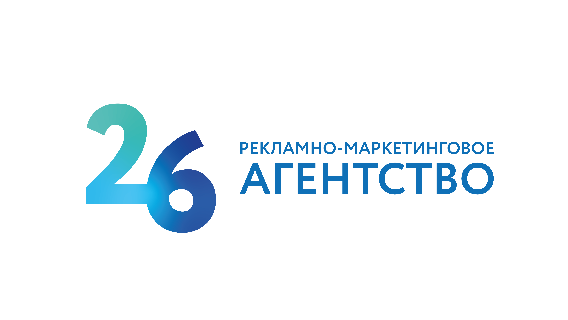 Список элементов для разработки брендбука:Основные элементы:
Обращение руководителяО компанииМиссия компании / Ценности компанииФирменное начертаниеОсновное начертаниеДополнительное начертаниеЛоготипы направленийПравила построений логотиповЛоготип консорциумаПравило свободного поляМинимальный размерРазрешенное и запрещенное использование логотипа. РекомендацииФирменные цвета Pantone, CMYK, RGB, HTMLДополнительные цвета 

ТипографикаКорпоративные шрифты. Лицензионные шрифты. Покупаются за дополнительную плату на MyFonts.Рекомендации по установке и использованию шрифтов.

Фотографии и графикаРекомендации по выбору, стилю и использованию фотографий и графики. Создание фотобанка. 
Фото покупаются за дополнительную плату у фотографов или на стоковые сайтах.


Деловая документацияФирменные бланкиБланк А4 для основных документов для всех направленийБланк А4 для основных документов (Черно-белая версия) для всех направленийВозможно разработка бланков по ГОСТ, для презентаций, приказов, писем, версий для факса и тд. по соглашению с клиентомВизиткиКорпоративные визиткаПерсональные визиткаРекомендацииКонвертыФормат С-65 («евро», 229 x 114 мм)Формат С-4 (324 х 229 мм)ПапкаПапка для документов А4 


БейджиБейдж сотрудниковБейдж для выставокПечатная рекламаКоммерческое предложениеБуклетРекламный модули в СМИФлаерКвартальный календарьНастенный перекидной календарьКарманный календарьОткрыткаСувенирная продукцияКружка РучкаПредставительская продукцияПакетФлагFlash-накопительКоспакт-дискЗначекЕжедневникБлокнотНаклейкаБрендирование автотранспортаЛегковой автомобильСпецтранспортГрузовой автомобильРеклама на общественном транспорте


Фирменная одеждаМайкиБейсболкиКомбинезоныШевроны и тд


Наружная рекламаВывескиОфисные табличкиУказателиБиллбордСтеллаОформление выставочной экспозицииСтендыКонструкции для раздаточного материалаРекомендации